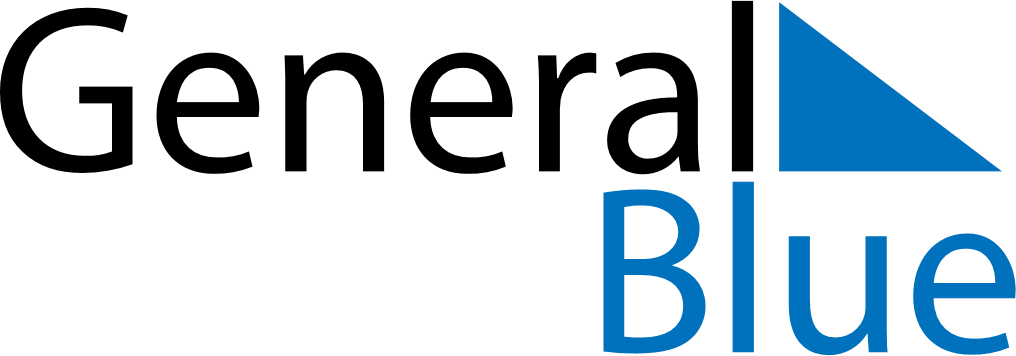 Faroe Islands 2022 HolidaysFaroe Islands 2022 HolidaysDATENAME OF HOLIDAYJanuary 1, 2022SaturdayNew Year’s DayApril 14, 2022ThursdayMaundy ThursdayApril 15, 2022FridayGood FridayApril 17, 2022SundayEaster SundayApril 18, 2022MondayEaster MondayApril 24, 2022SundayFlag DayMay 13, 2022FridayGreat Prayer DayMay 26, 2022ThursdayAscension DayJune 5, 2022SundayPentecostJune 5, 2022SundayConstitution DayJune 6, 2022MondayWhit MondayJuly 28, 2022ThursdaySt.Olav’s EveJuly 29, 2022FridaySt.Olav’s DayDecember 24, 2022SaturdayChristmas EveDecember 25, 2022SundayChristmas DayDecember 26, 2022MondayBoxing DayDecember 31, 2022SaturdayNew Year’s Eve